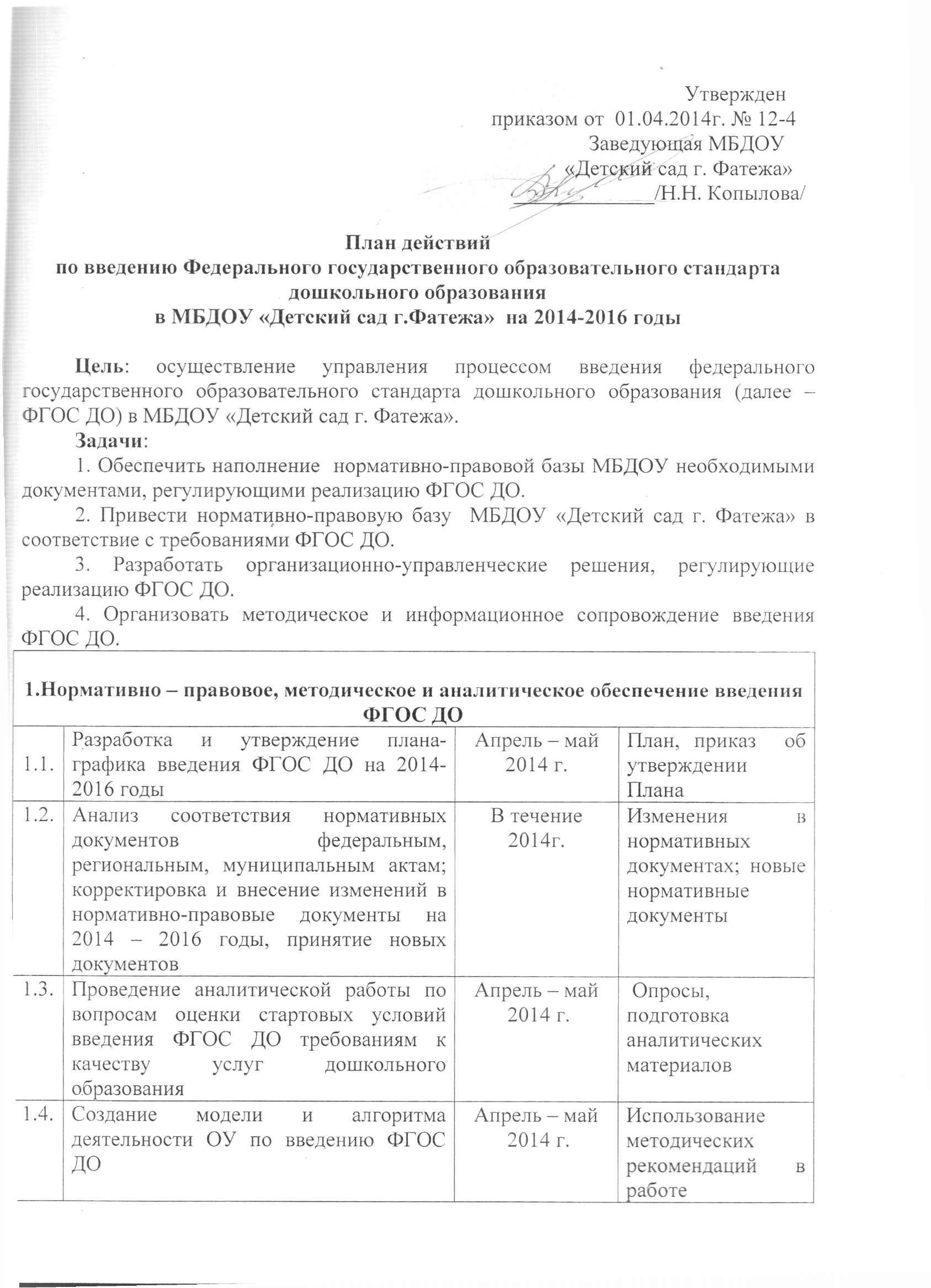 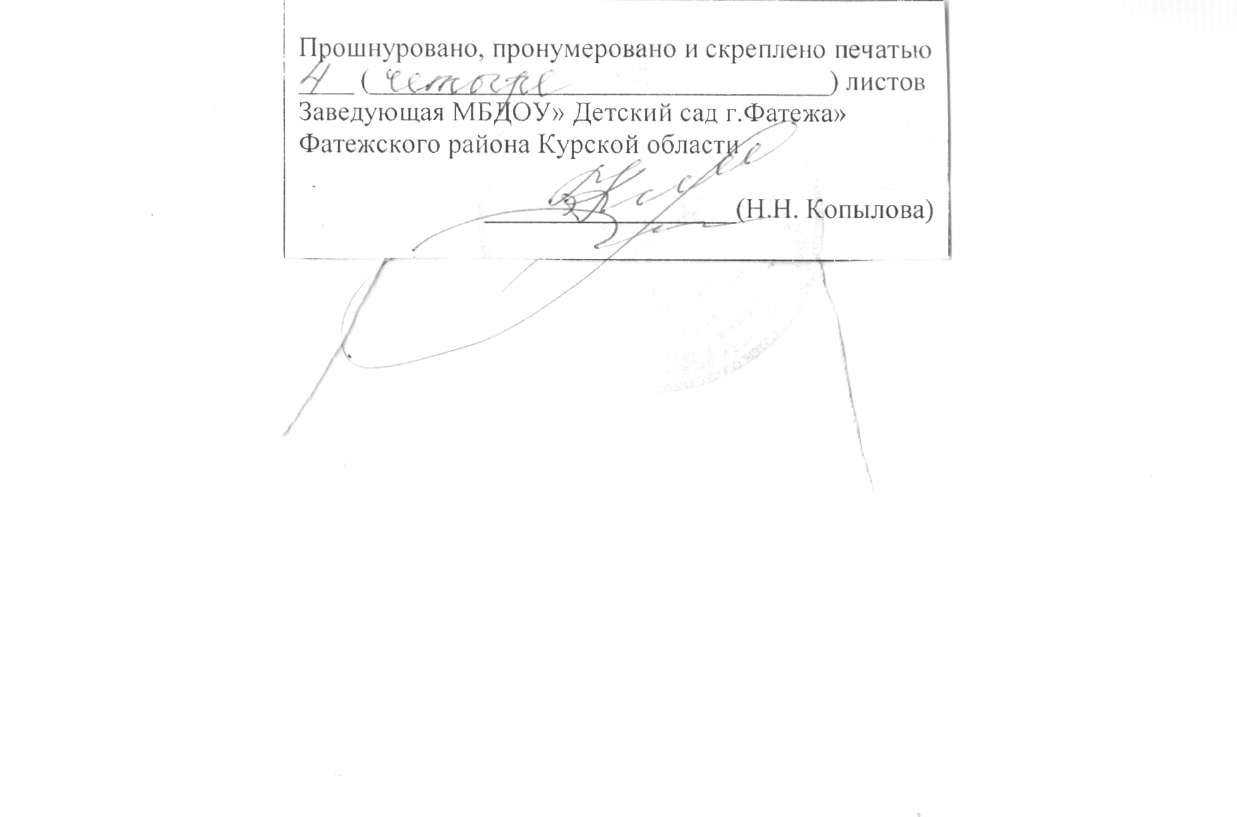 1.5. Мониторинг условий реализации ФГОС ДОМай 2014 г. –декабрь 2016 г.Создание условий для реализации ФГОС ДО1.6.Изучение и использование методических рекомендаций о базовом уровне оснащенности средствами обучения и воспитания для организации развивающей предметно-пространственной средыНоябрь 2014 г.Учет методических рекомендаций при разработке образовательной программы дошкольного образования, корректировке разделов образовательной программы дошкольного образования с учетом базовой оснащенности развивающей предметно-пространственной среды 1.7.Апробация примерных образовательных программ дошкольного образованияВ течение 2014г. – 2016 г.Использование примерных образовательных программ дошкольного образования   при разработке образовательной программы дошкольного образования МБДОУ2.Организационное обеспечение введения ФГОС  ДО2.Организационное обеспечение введения ФГОС  ДО2.Организационное обеспечение введения ФГОС  ДО2.Организационное обеспечение введения ФГОС  ДО2.1.Создание рабочей группы по введению ФГОС ДОМарт 2014 г.Приказ о создании рабочей группы по введению в МБДОУ ФГОС ДО2.2.Организация методической, психолого-педагогической, диагностической и консультативной помощи родителям детей, получающих дошкольное образование в форме семейного воспитанияВ течение 2014 г.Оказание методической, психолого-педагогической, диагностической и консультативной помощи родителям детей, получающих дошкольное образование в форме семейного воспитания2.5.Организация и проведение семинаров, консультаций с педагогами ДОУ, участие руководителей ДОУ в районных, областных семинарах по ФГОС ДОВ течение 2014 г. – 2016 г.Участие в работе и проведение семинаров, совещаний2.6.Проведение мониторинга готовности ОУ к введению ФГОС ДОСентябрь – октябрь 2014 г.;май 2015 г.Участие в мониторинговых процедурах3.Кадровое обеспечение введения ФГОС ДО3.Кадровое обеспечение введения ФГОС ДО3.Кадровое обеспечение введения ФГОС ДО3.Кадровое обеспечение введения ФГОС ДО3.1.Своевременная подача  заявок на курсы повышения квалификации педагогических работников ДОУ по вопросам введения ФГОС ДОМай 2014 г. –декабрь 2016 г.Прохождение курсов повышения квалификации руководящими и педагогическими работниками МБДОУ3.2.Разработка учебно-методического комплекса повышения квалификации и профессиональной переподготовкиВ течение 2014 г. –2016 г.Утверждение плана-графика повышения квалификации педагогических работников МБДОУ3.3.Участие в конкурсах профессионального мастерства, ориентированных на диссеминацию опыта работников МБДОУ в условиях введения ФГОС ДОВ течение 2014 г. – 2015 г.Приказы, положения, обобщение опыта участников конкурсов профессионального мастерства3.4.Внесение предложений по изменению ФГОС СПО и ВПО по направлениям подготовки: педагогическое образование, психолого-педагогическое образование.Ноябрь2015 г.Определение наставников для молодых специалистов4.Финансовое обеспечение ФГОС ДО4.Финансовое обеспечение ФГОС ДО4.Финансовое обеспечение ФГОС ДО4.Финансовое обеспечение ФГОС ДО4.1.Применение методических рекомендаций по финансовому обеспечению реализации прав граждан на получение общедоступного и бесплатного дошкольного образованияВ течение2014 г. – 2016 г.Эффективное планирование расходов средств учредителя и Курской области4.2.Мониторинг финансового обеспечения реализации прав граждан на получение общедоступного и бесплатного дошкольного образованияАпрель 2014 г. - Апрель2015 г.Корректировка и выполнение муниципальных заданий5.Информационное обеспечение ФГОС ДО5.Информационное обеспечение ФГОС ДО5.Информационное обеспечение ФГОС ДО5.Информационное обеспечение ФГОС ДО5.1.Организация и проведение педагогических советов, педагогических чтений, семинаров по вопросам введения ФГОС ДО.В течение 2014 г. – 2016 г.Участие в семинарах и конференциях по вопросам введения ФГОС ДО. Проведение педагогических советов и других мероприятий в МБДОУ по реализации ФГОС ДО5.2.Информационное сопровождение в СМИ хода реализации ФГОС ДО.2014 г. –  2016 г.Размещение на сайте информации о ходе реализации ФГОС ДО в ОУ 5.3Создание на сайтах страницы по вопросам введения ФГОС ДО.2014 г. – 2016 г.Создание на сайте МБДОУ страницы по вопросам введения ФГОС ДО. Размещение на сайте информации о ходе реализации ФГОС ДО в МБДОУ 5.4Создание модели введения ФГОС ДО. 2014 г. –2016 г.Модель введения ФГОС ДО на уровне МБДОУ